Как оформить самозанятость в 2020 году ?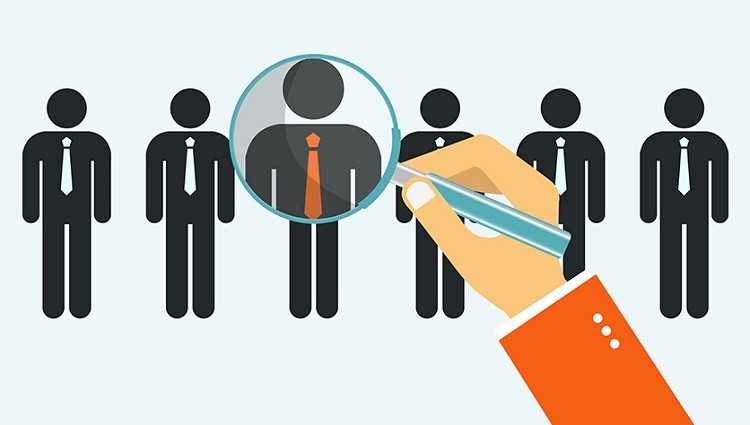 Самозанятые лица без ИП работают только на себя. Самостоятельно осуществляют поиск клиентов, проводят рекламную компанию. Планируют объемы работ, устанавливают цены, рассчитывают прибыль, ведут бухгалтерию.Кто может стать самозанятым?Лица, до настоящего времени работавшие в тени, получили возможность легализовать свой бизнес и работать с юридическими лицами. А также появилась возможность провести перерегистрацию ИП или ООО с целью уменьшения налоговых выплат.При этом стать самозанятым лицом может гражданин, чей доход не превышает 2,4 мл. руб в год.К ним относятся:Физические лица или ИП без наемных сотрудников. Они могут выполнять работы следующего характера — уход за пожилыми людьми, детьми, недееспособными членами семьи, оказание клиринговых услуг, репетиторство;Осуществляющих свою деятельность в тех регионах, где проводится эксперимент;Работающие на себя – художники, водители такси, парикмахеры, фрилансеры и т.п.В законе список профессий не определен, но есть ограничения. К этой категории трудящихся не могут быть отнесены те, кто реализует алкоголь, сигареты, занимаются перепродажей товаров, имущественными правами, добычей или продажей полезных ископаемых, производит работу от имени другого лица по агентскому или договору комиссии. Это риэлторы, туристические фирмы.  В России запрещается заниматься трудовой деятельностью при льготном режиме налогообложения следующим категориям:Чиновникам, состоящим на муниципальной службе;Служащим, занятым в государственных структурах;Арбитражным управляющим;Нотариусам;Адвокатам, юристам;Оценщикам.Но в случае с госслужащими имеются отступления. Если они квартиру сдают внаем, то имеют право на регистрацию. Официально получать доход, и платить налог 4%.Нужно быть готовым, налоговая инспекция постоянно контролирует доходы граждан. При превышении дохода в 2,4 млн. руб. инспекция самостоятельно снимет гражданина с учета.При этом ему придется уплатить НДФЛ в размере 13%. О чем налоговая инспекция обязана уведомить гражданина письменно.Однако, для ИП имеется возможность в течение 20 дней подать заявление о переходе на УСН. При этом заявленный режим начнет действовать с момента достижения дохода в 2,4 мл. руб.В каких регионах можно оформить самозанятость?С января 2019 года в четырех регионах России в качестве эксперимента введен налоговый режим. Граждане, работающие на себя, могут зарегистрироваться как самозанятый.С 1 января 2020 года в список регионов добавились:Санкт-ПетербургВоронежская областьВолгоградская областьЛенинградская областьНижегородская областьНовосибирская областьОмская областьРостовская областьСамарская областьСахалинская областьСвердловская областьТюменская областьЧелябинская областьКрасноярский крайПермский крайНенецкий автономный округХанты-Мансийский автономный округ – ЮграЯмало-Ненецкий автономный округРеспублика БашкортостанЭксперимент рассчитан до 2028 года. Правительством гарантируется, что в течение этого срока, никакие изменения в налогообложении на профессиональный доход не будут производиться. То есть, зарегистрироваться в качестве самозанятого можно только в этих регионах, и вести деятельность также нужно только в пределах этих регионов. Место жительства не имеет значения.Поэтому если будущий самозанятый решил стать таковым, и пройти регистрацию самозанятых граждан в Москве, например, то свою деятельность он должен вести только в пределах этого города. Где он будет при этом жить, налоговиков не касается.Какие налоги придется платить?Новое налогообложение подразумевает две ставки:Если резидент оказывает услуги физическим лицам и реализует для них товары, то он уплачивает 4% от дохода;При реализации товаров и оказании услуг юридическим лицам, налоговая ставка равна 6%.Что становится выигрышно, по сравнению с уплатой физическим лицом 13% НДФЛ. Экономят на отчислениях и ИП. Им выгодно стать самозанятыми. При уплате 6%, ИП оплачивает страховые взносы в ОМС и производит отчисления в пенсионный фонд.Но ИП освобождаются от уплаты НДС. Исключение составляют товары, ввозимые в страну самим предпринимателем.Однако, следует знать, что время работы самозанятым не учитывается в общем стаже. Т.е. этот период не будет учитываться для начисления трудовой пенсии. Но они могут претендовать на социальную пенсию и бесплатное медицинское обеспечение.Для получения пенсии на общих основаниях, гражданин должен самостоятельно производить отчисления. О чем должен уведомить ПФР.Трудящийся, который официально трудоустроен, может оформить совмещение. При этом он будет иметь два дохода. В результате, доходы от основной деятельности не будут учитываться. А с доходов, получаемых от деятельности по совместительству, следует уплатить налог в ФНС,Может ли иностранный гражданин стать самозанятым в РФ?Правилами регламентируется постановка на учет граждан, которые хотят зарегистрироваться в статусе самозанятых. Кроме граждан РФ оформиться могут иностранцы из государств Евразийского союза. Это — Армения, Белоруссия, Казахстан, Киргизстан.Гражданам других государств невозможно зарегистрироваться, не получая соответствующего патента.  Для оформления необходимо урегулировать отношения с миграционной службой. Т.е. должно иметься разрешение на временное проживание в РФ или вид на жительство.Где и как производится регистрация самозанятых граждан — пошаговая инструкцияДля того, чтобы получить статус самозанятого необходимо выполнить ряд процедур. Они не сложные, требуется только правильно соблюдать инструкцию.Для этого необходимо:Физическому лицу следует скачать приложение Мой налог. Выполнить простую регистрацию. Для этого требуется паспорт, личная фотография. Если он ранее был зарегистрирован в налоговой и имеется личный кабинет ФНС, то процесс оформления можно выполнить через него;Предприниматель, у которого имеется ИП с УСН, достаточно оформить переход на новый режим налогообложения.Чтобы произвести регистрацию необходимо выполнить следующие шаги.Шаг 1. Определить регион будущей деятельности. Это не трудно сделать, если физическое лицо проживает в Москве или Московской области. Республике Татарстан или Калужской обл. Если субъект из другого региона, но собирается вести свою деятельность в одном из четырех районов, то он имеет право зарегистрировать свою занятость в выбранном районе.В законе прописано, что местом деятельности признается регион, где непосредственно производится работа. Таким образом, прописка и место проживания не играют роли. Если работу будет выполнять, индивидуальный предприниматель, то ему достаточно встать на учет в одном из четырех регионах и производить работы по месту регистрации.При этом можно проживать в другом месте. Местоположение предпринимателей не отслеживается, поэтому постановки на учет вполне достаточно.Шаг 2. При наличии смартфона, скачать и установить на него приложение «Мой налог». Эта программа позволяет выполнить процедуру постановки на учет в налоговой инспекции. Активированное приложение позволяет вести все процедуры через мобильное приложение.Через него гражданин сможет получать сообщения и уведомления, отсылать заявления, выписывать чеки, контролировать доходы от предпринимательской деятельности. Перед началом работы проходят процедуру регистрации.Она не сложная и занимает всего несколько минут. Для того чтобы зарегистрироваться не надо писать никаких дополнительных заявлений на бумажном носителе. Достаточно иметь паспорт, его надо сканировать.Сделать фотографию на смартфон. Отправить данные в ФНС для проверки на достоверность. Если имеется личный кабинет налогоплательщика, то требуется заполнить необходимое заявление на сайте.Шаг 3. После предоставления документов, необходимо дождаться сообщения от ФНС. Оно приходит через сутки. Получив положительный результат человек, получает статус самозанятого и может приступать к работе.Шаг 4. После начала деятельности необходимо регистрировать доходы, получаемые от профессиональной деятельности. Регулярно оплачивать налоговые сборы в соответствии с установленными сроками.С 1 января 2019 года установлен специальный налоговый режим только в четырех регионах РФ. Для регистрации в этих регионах можно подать документы через МФЦ, где требуется заполнить заявление по утвержденной форме.При заполнении следует обязательно указать способ оповещения. Обычно указывают адрес электронной почты. После прохождения регистрации на почту придет уведомление о решении.Зарегистрироваться через портал Госуслуги пока не получится. Эта услуга доступна только в четырех регионах. Регистрацию можно оформить с помощью сервиса «Сбербанк Онлайн». Этот процесс занимает несколько минут.Процедура простая, аналогичная открытию счета или оформление вклада. Достоинством этого варианта является то, что при регистрации нет необходимости в идентификации личности, не требуется оформлять электронную подпись, не надо вводить данные которыми располагает банк.Достаточно соблюсти порядок при выполнении операции:Необходимо скачать и установить приложение «Сбербанк Онлайн»;Первоначальная процедура идентификации;В необходимом разделе выбирается необходимый налоговый режим и его фиксация.Через несколько минут придет подтверждение о регистрации. Важным преимуществом такого оформления является оперативность и простота.Через приложение можно, не опасаясь выполнять оплату налогов на профессиональную деятельность. При этом Сбербанк гарантирует безопасность и удобство, как для клиента, так и для пользователя.Оформление в налоговойПроцесс оформления документов можно выполнить в местном отделении налоговой инспекции. Он не сильно отличается от уже известных. При посещении отделения заполняется заявление, сканируют паспорт и производят проверку личности и паспортных данных.Для оформления потребуются дополнительно – выписка из государственного реестра об отсутствии ИП, ИНН, заявление утвержденного образца.После регистрации налоговая инспекция не выдает никакого уведомления.Подателю заявления может быть отказано в регистрации по следующим причинам:На него зарегистрировано ИП;Он использует наемный труд;Занимается продажей акцизными товарами или природными ресурсами;Подал недостоверные данные.После устранения недостатков, возможна повторная регистрация.Какие необходимо собрать документы, чтобы зарегистрироваться самозанятым?Для того чтобы получить статус самозанятого требуется минимальный набор документов. Количество зависит от метода регистрации. Для регистрации онлайн через приложения «Мой налог» и «Сбербанк Онлайн» необходим только паспорт заявителя и ИНН.С него делают копию и вместе с фотографией (селфи через телефон) претендента отправляют на регистрацию. Наибольшее количество документов требуется в налоговой инспекции. Кроме паспорта и его копии требуется ИНН, выписка из гос. Реестра об отсутствии статуса ИП, заявление.Где скачать бланк заявления?При обращении в МФЦ или налоговую инспекцию — заявителю предоставляют бланк на бумажном носителе. Однако, его можно самостоятельно скачать с официального сайта ФНС. Также его можно скачать из программы «Консультант-плюс».Во сколько обойдется вся процедура оформления?Для решения вопроса как стать самозанятым, необходимо знать какие предстоят траты за постановку на учет. До 2019 года необходимо было получить патент на выполнение определенного вида работ.Его оформление было аналогичным с получением документа для ИП. Начиная с этого года правительство РФ внесло существенные изменения. Но они так и не позволили решить вопрос.Нужно ли получать патент на выполнение профессиональной деятельности в этом году. Однозначного ответа закон не дает. Однако, исходя из текста законодательства, можно судить, что документом обязательное получение патента не рассматривалось.А это значит, что для ведения бизнеса в 2020 году нет необходимости приобретать патент. Предпринимателю необходимо зарегистрировать свою деятельность в налоговых органах, чтобы не получить штраф за незаконное предпринимательство.Но для обеспечения социальной защиты работающих граждан, правительство рассматривает вопрос о введении патента. Его получение (в будущем) будет аналогично оформлению для ИП.Предполагаемая стоимость будет составлять не более 20 000 руб. Регионам позволено устанавливать эту стоимость самостоятельно. Сейчас законодательство не в состоянии ответить на вопрос как приобрести патент и сколько он стоит.Однако, на несовершенстве закона пытаются сыграть различные различные мошенники. Они предлагают свои посреднические услуги по приобретению патента. Предпринимателям необходимо самим изучать законы и подзаконные акты, чтобы не потерять свои средства. Им нужно уяснить, что в 2019 году покупка патента для самозанятых невозможна.Поэтому в этом году оформление документов и постановка на учет в ФНС лица, в качестве самозанятого лица, производится бесплатно.Виды деятельности для самозанятости в 2020 годуДо 2019 года предприниматели не видели разницы между ИП и самозанятыми гражданами. Это вносило определенную неразбериху при регистрации. И действительно, несовершенство законодательства не позволяет четко определить границы.Правительством сделана попытка устранить этот недостаток. Но до настоящего времени имеются только общие направления. Существующий список профессий довольно приблизительный.Так можно работать в сфере:Оказания услуг в качестве парикмахера;Можно работать бухгалтером;Обучать желающих иностранному языку, выполнять работу репетитора;Выполнять ремонтно-восстановительные работы. Реставрировать мебель. Производить ремонт квартиры;Производить техобслуживание автомобилей;Оказывать автоуслуги по грузоперевозкам или перевозкам пассажиров на собственном автомобиле;Производить монтажные работы электрической проводки, восстановление отопительных систем, сварка трубопроводов горячего и холодного водоснабжения;Присмотр за малолетними или престарелыми членами семьи;Допускается открывать ателье, оказывающее услуги по фото киносъемкам свадеб, семейных торжеств и т.п.;Производить ремонт, пошив, чистку обуви;Выполнять пошив, ремонт кожаных, меховых изделий, головных уборов, производство и пошив вязаных вещей;Обработка стекла, остекление рам и теплиц;Организация приема вторичного сырья, стеклотары, а также их первичная обработка. Нельзя заниматься приемом металлолома;Оказывать услуги по лечению домашних и сельскохозяйственных животных;Обеспечивать сдачу в аренду помещений, находящихся в собственности;Изготовление и реализация предметов народного творчества;Устранение дефектов золотых украшений, бижутерии;Реставрирование ковров и ковровых покрытий;Клиринговые услуги;Оказание производственных услуг. Переработка сельхозпродукции, обработка зерна — помол, производство круп. Производство колбас и их копчение, выделка шкур, переработка шерсти, вспашка участков, обрезка деревьев и обработка их от вредителей. Производство валяльной обуви, сельскохозяйственного инвентаря из материалов заказчика, распиловке древесины. Размножение визитных карточек, приглашений, брошюр. Пригласительных открыток и т.п.;Гравировка на дереве, металле, стекле, ювелирных изделиях, чеканка;Открытие студии звукозаписи на компакт-дисках, магнитной ленте. Монофонической, стереофонической записей речи, музыкальных произведений, пения. Перезаписи произведений;Оказание помощи в дизайнерском и художественном оформлении участков, магазинов и жилых помещений;Обеспечение занятий спортом и физической культуре;Услуги носильщика на железнодорожных вокзалах, автовокзалах, аэропортах, аэровокзалах, морских портах;Организация платных туалетов;Услуги повара «ресторан на дому»;Оказание детективной деятельности (при наличии лицензии);Сушка и переработка грибов, плодов, ягод, включая дикорастущие;Товарное, спортивное рыболовство;Производство хлеба и изделий из муки;Переработка молока, получение молочной продукции;Выращивание саженцев плодово-ягодных растений. Обеспечение семенами и рассадой;Выполнение устных и письменных переводов;Услуги по сопровождению экскурсий, прокат, организация обрядовых ритуалов, патрулирование улиц, ритуальные;Порезка, гравировка натурального камня для надгробных памятников;Разработка программного обеспечения для устройств управления и компьютеров. Создание баз данных;Ремонт сложного электронного оборудования;Работа копирайтера, наборщика текстов и т.п.Следует учитывать, что это приблизительный перечень работ. На законодательном уровне он не утвержден. Однако, в законе имеются профессии, которым запрещено иметь статус самозанятого.Поэтому при выборе вида деятельности рекомендуется ориентироваться на него. Таких профессий не так много, к ним относятся:Разработка, добыча и реализация полезных ископаемых;Не законной считается продажа спиртных напитков, табачных изделий, топлива;Реализацией прав на имущество;Развоз изделий и получение денежных средств (работа курьера);Торговля недвижимостью и транспортом (услуги риэлтора);Торговля долевыми частями уставных капиталов, ценными бумагами и т.п.;Заниматься уступкой прав требования;Выполнять обязательства по договорам ГПХ.Лица, получающие доход в натуральном виде, к самозанятым не относятся.Зачастую люди не в состоянии разобраться, чем отличается ИП от работающего человека на себя. Основное отличие заключается в том, что самозанятые выполняют работу без привлечения работников.Они выполняют работу самостоятельно. Рассмотрим основные различия ИП и самозанятых с использованием распространенного налога УСН среди предпринимателей.Если бизнес развивается удачно, то всегда можно зарегистрироваться индивидуальным предпринимателем. Иногда становиться выгодно, перерегистрироваться при достижении годового дохода в 1 млн. рублей.Индивидуальный предприниматель производит ежегодные отчисления в ПФР и ОМС. Самозанятые граждане освобождены от налогов. Поэтому при выходе на пенсию время работы на себя в стаж не входит.Можно ли быть самозанятым и ИП одновременно?В законе сказано, что при регистрации предпринимателю, который уплачивает налог на профессиональную деятельность, будет отказано в оформлении без закрытия ИП. Для постановки на учет он обязан его ликвидировать.Только после этого его зарегистрируют. Таким образом, одновременно иметь ИП и стать на учет невозможно.Преимущества и недостатки быть самозанятым гражданином в РФСегодня трудно оценить все преимущества и недостатки данного вида налогообложения. Граждане работают только три месяца.Но можно отметить очевидные плюсы и минусы этого вида деятельности. Предприниматели, которые занимались теневым бизнесом, рисковали получить большой штраф. Теперь имеют возможность выйти из тени и легально вести свой бизнес.При этом оплачивая минимальную ставку налога. Работать на себя. Контролировать свое рабочее время. Не быть привязанным к определенному месту и отчитываться перед начальством. Проводить с семьей столько времени, сколько позволяет работа. Всегда можно сделать перерыв. В этом случае налоги не будут начисляться. К основным достоинствам следует отнести:Простота в регистрации, понятное налогообложение. Возможность выполнения всех финансовых операций из приложения в телефоне, смартфоне, планшете. Нет необходимости в составлении отчетности, что требует специальных знаний или привлечение специалистов. Если отсутствует доход, то налог не взимается;Расчеты производятся перечислением на банковскую карту, наличными или электронными деньгами. Нет необходимости открывать расчетный счет в банке;Не требуется кассовый аппарат, чеки выписываются через мобильное приложение в смартфоне;Возможность регистрации независимо от основной работы. Не надо путать с деятельностью ИП;При оформлении кредита или ипотеки банки учитывают реальный доход;В законе сказано, что этот режим будет неизменным до 2028 года;Возможность заключать договора с юр лицами.К минусам относится:Эти условия не подходят к предпринимателям, у которых большой доход. Так при заработке в 60-70 тысяч в месяц выгоднее иметь ИП с УСН. А при достижении дохода в 2,4 млн. рублей в год в обязательном порядке нужно регистрировать ИП или  ООО;Нельзя заниматься некоторыми видами деятельности;Нужно оплачивать налоги, что сокращает получаемую прибыль. При этом имеется положительная сторона, работа становится «белой».Такая работа требует от гражданина совершенно другого подхода. Его некому подталкивать и заставлять трудиться. Только от его деятельности зависит результат.Он не может надеяться, что его подменят. За все приходится отвечать самому, а это большая ответственность.Закон о самозанятых на сегодня несовершенен. Но его будут постоянно дополнять и улучшать. Поэтому, кто сейчас работает без регистрации, самое время оформить документы. Выход из тени позволит легализовать свой бизнес на этом этапе.Позднее это сделать будет сложнее. Если гражданин попадется на незаконной деятельности, ему придется заплатить большой штраф, а при повторном нарушении он составит 100% от дохода.Вопрос как стать самозанятым задают многие люди. Он затрагивает все слои трудоспособного населения. Им интересуются студенты, мамы с детьми, пенсионеры и т.п.Не нужно опасаться подвоха. Регистрация никоим образом не отразиться на деятельности предпринимателя. Но это позволит избежать неприятных объяснений с контролирующими органами.СамозанятыеПредпринимателиОплата пошлины при регистрацииНетДаСтавка налога4%, при работе с физ. лицами 6% при работе с юр. лицами6% от доходаОплата в ПФРНетДаВзносы на медобслуживаниеДаДаНеобходимость приобретения и регистрации кассового аппаратаНетДаПривлечение наемных работниковНетДаПредоставление отчетности установленного образца в ФНСНетДаМаксимальный годовой доход2,4 мл. руб.150 мл. руб.Возможность взаимодействовать с ФНС через мобильное приложениеДаНет